北屯國小圖書室「陪伴照顧，體驗生命」比賽任務單(3、4年級)           年      班     號 姓名：書名蝌蚪的諾言作者珍.威莉絲出版社天下任務看完左邊的故事之後，請完成下列4個任務看完左邊的故事之後，請完成下列4個任務看完左邊的故事之後，請完成下列4個任務看完左邊的故事之後，請完成下列4個任務看完左邊的故事之後，請完成下列4個任務答應毛毛蟲說他絕對不會改變的蝌蚪，為什麼不守信用的一變再變？_________________________________________________________2.從故事當中你學到了哪些有關蝌蚪和毛毛蟲的科學知識？___________________________________________________________________________________________________________________________________________________________________________3.在現實的生活當中，蝌蚪和毛毛蟲有可能成為好朋友嗎？為什麼？(最少寫出兩個理由-說明越詳細越好)____________________________________________________________________________________________________________________________________________________________________________________________________________________________________答應毛毛蟲說他絕對不會改變的蝌蚪，為什麼不守信用的一變再變？_________________________________________________________2.從故事當中你學到了哪些有關蝌蚪和毛毛蟲的科學知識？___________________________________________________________________________________________________________________________________________________________________________3.在現實的生活當中，蝌蚪和毛毛蟲有可能成為好朋友嗎？為什麼？(最少寫出兩個理由-說明越詳細越好)____________________________________________________________________________________________________________________________________________________________________________________________________________________________________答應毛毛蟲說他絕對不會改變的蝌蚪，為什麼不守信用的一變再變？_________________________________________________________2.從故事當中你學到了哪些有關蝌蚪和毛毛蟲的科學知識？___________________________________________________________________________________________________________________________________________________________________________3.在現實的生活當中，蝌蚪和毛毛蟲有可能成為好朋友嗎？為什麼？(最少寫出兩個理由-說明越詳細越好)____________________________________________________________________________________________________________________________________________________________________________________________________________________________________答應毛毛蟲說他絕對不會改變的蝌蚪，為什麼不守信用的一變再變？_________________________________________________________2.從故事當中你學到了哪些有關蝌蚪和毛毛蟲的科學知識？___________________________________________________________________________________________________________________________________________________________________________3.在現實的生活當中，蝌蚪和毛毛蟲有可能成為好朋友嗎？為什麼？(最少寫出兩個理由-說明越詳細越好)____________________________________________________________________________________________________________________________________________________________________________________________________________________________________答應毛毛蟲說他絕對不會改變的蝌蚪，為什麼不守信用的一變再變？_________________________________________________________2.從故事當中你學到了哪些有關蝌蚪和毛毛蟲的科學知識？___________________________________________________________________________________________________________________________________________________________________________3.在現實的生活當中，蝌蚪和毛毛蟲有可能成為好朋友嗎？為什麼？(最少寫出兩個理由-說明越詳細越好)____________________________________________________________________________________________________________________________________________________________________________________________________________________________________答應毛毛蟲說他絕對不會改變的蝌蚪，為什麼不守信用的一變再變？_________________________________________________________2.從故事當中你學到了哪些有關蝌蚪和毛毛蟲的科學知識？___________________________________________________________________________________________________________________________________________________________________________3.在現實的生活當中，蝌蚪和毛毛蟲有可能成為好朋友嗎？為什麼？(最少寫出兩個理由-說明越詳細越好)____________________________________________________________________________________________________________________________________________________________________________________________________________________________________4.請上色並增加其它跟故事相關的插圖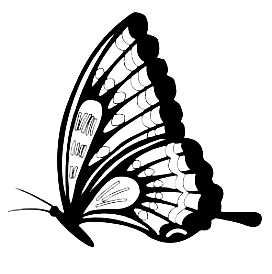 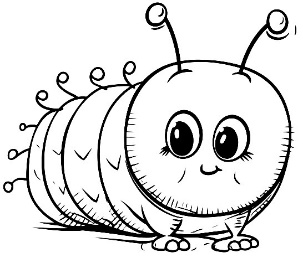 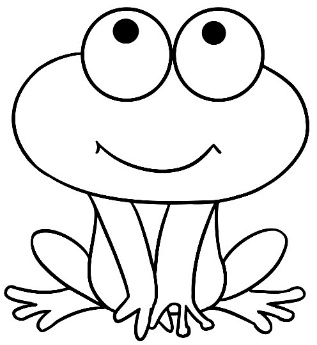 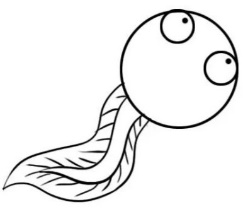 4.請上色並增加其它跟故事相關的插圖4.請上色並增加其它跟故事相關的插圖4.請上色並增加其它跟故事相關的插圖4.請上色並增加其它跟故事相關的插圖4.請上色並增加其它跟故事相關的插圖